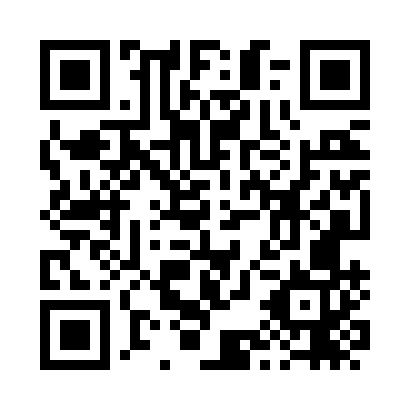 Prayer times for Carangola, BrazilWed 1 May 2024 - Fri 31 May 2024High Latitude Method: NonePrayer Calculation Method: Muslim World LeagueAsar Calculation Method: ShafiPrayer times provided by https://www.salahtimes.comDateDayFajrSunriseDhuhrAsrMaghribIsha1Wed4:506:0511:453:005:256:362Thu4:506:0611:453:005:246:353Fri4:506:0611:452:595:246:354Sat4:516:0611:452:595:236:345Sun4:516:0711:452:595:236:346Mon4:516:0711:452:585:226:347Tue4:516:0711:452:585:226:338Wed4:526:0811:452:575:216:339Thu4:526:0811:452:575:216:3210Fri4:526:0911:442:575:206:3211Sat4:536:0911:442:565:206:3212Sun4:536:0911:442:565:196:3113Mon4:536:1011:442:565:196:3114Tue4:546:1011:442:565:186:3115Wed4:546:1111:442:555:186:3016Thu4:546:1111:442:555:186:3017Fri4:546:1111:452:555:176:3018Sat4:556:1211:452:555:176:3019Sun4:556:1211:452:545:176:3020Mon4:556:1311:452:545:166:2921Tue4:566:1311:452:545:166:2922Wed4:566:1411:452:545:166:2923Thu4:566:1411:452:545:166:2924Fri4:576:1411:452:545:156:2925Sat4:576:1511:452:535:156:2926Sun4:576:1511:452:535:156:2927Mon4:586:1611:452:535:156:2828Tue4:586:1611:452:535:156:2829Wed4:586:1611:462:535:156:2830Thu4:596:1711:462:535:156:2831Fri4:596:1711:462:535:146:28